RESTAURANTS IN THE AREA DOING DELIVERIESFourways Gardens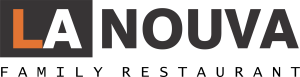 From 12 to 6pm – FREE Delivery011 467 5763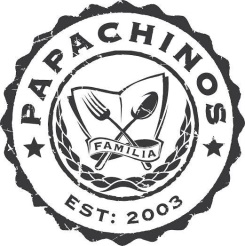 BroadacresFrom 10am to 6:30pm – FREE Delivery – Mention you are from Evergreen010 590 6228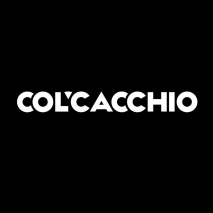 	Dainfern	From pam to 6pm – FREE Delivery	011 469 0564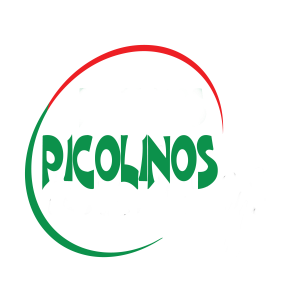 	Fourways	From 11:30am to 5pm – R10.00 Delivery         011 467 0618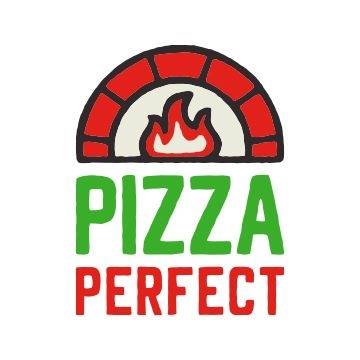 	Broadacres	From 10am to 5pm – FREE Delivery	011 467 2038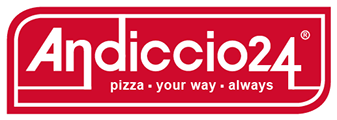 Leaping FrogFrom 9am to 6pm – FREE Delivery011 465 7665